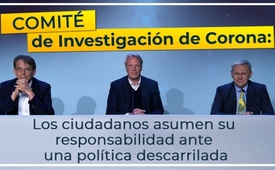 Comité de Investigación de Corona: Los ciudadanos asumen su responsabilidad ante una política descarrilada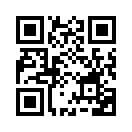 Prof. Haditsch: "La Comisión extraparlamentaria de investigación sobre corona es necesaria porque, desde el principio, ya sea por negligencia grave o deliberadamente sin la debida diligencia, es decir, sin la más mínima consideración de los daños colaterales, se adoptaron decisiones irresponsables e inadecuadas que también socavaron los derechos democráticos básicos y pisotearon los deberes éticos".Queridos espectadores,
los siguientes anuncios son de excepcional importancia. Les pedimos que sigan las observaciones del Prof. Haditsch, el Dr. Heiko Schöning y el Dr. Bodo Schiffmann. Cada ciudadano europeo tiene la obligación de hacer lo mejor y contribuir en la medida de lo posible para que el "Comité de Investigación del Corona Extraparlamentaria", que se ha pedido aquí, reciba el apoyo que necesita de todas las partes. Por lo tanto, quienes conocen a personas competentes deben ponerlos en contacto con esta comisión de investigación independiente. La necesidad de un "Comité de Investigación del Corona Extraparlamentaria" fue introducida por el Prof. Haditsch con las siguientes palabras: 
"Cuando bajamos al nivel de los hechos, debemos hacernos la pregunta: ¿Por qué es necesaria esta comisión de investigación? 
Esta investigación es necesaria porque, desde el principio, ya sea por negligencia grave o intencionalmente, sin la debida diligencia, es decir, sin la más mínima consideración de los daños colaterales, se han tomado decisiones irresponsablemente inapropiadas que también han socavado los derechos democráticos fundamentales y pisoteado los deberes éticos". 

Cada uno de los espectadores examinará los argumentos presentados por la ACU y actuará sobre ellos lo mejor que pueda. Aquí está el texto completo del anuncio de la "ACU", es decir, el "Comité de Investigación del Corona Extraparlamentaria". 

https://acu2020.org/international/  

Queridos conciudadanos,
Bienvenidos  al  ACU,  Comité  de  Investigación  Extra-parlamentario  del  Corona.  Si  el parlamento no lo hace, entonces la situación requiere que los ciudadanos lo hagamos por nosotros mismos.

Es  hora  de  que  tomemos  el  asunto  en  nuestras  propias  manos.  Invitaremos  y  oiremos hablar  a  expertos  aquí,  en  el  Círculo  de  Portavoces  de  Corona,  expertos  de  todos  los ámbitos de la vida, de los campos de la medicina, de los asuntos sociales, de las leyes, economía y mucho más.

Reconocidos  expertos  ya  han  aceptado  participar.  Además  del  círculo  de  oradores,  mis compañeros el Prof. HADITSCH y el Sr. SCHIFFMANN, también me gustaría presentarme. Mi nombre es Heiko SCHÖNING, soy un médico de Hamburgo. Mi motivación personal es que yo soy padre. Como muchos otros en este país, tenemos hijos y vemos que nuestros hijos  están  sufriendo  ahora,  no  solo porque  los  patios  de  recreo  han  sido  cerrados,  sino porque están separados unos de los otros. Y para los adultos es aún peor.

Nos preguntamos por qué a los familiares ya no se les permite visitar a sus padres ¿por ejemplo, en el hogar de ancianos? ¿Existe un peligro tan grande de infección? ¿Realmente tenemos un virus asesino aquí?

¿Tenemos la rabia o tenemos la plaga? Tenemos serias dudas de que sea así! No tenemos la plaga!  Pero la honestidad es algo que realmente ayuda. El famoso ganador del Premio Nobel  Albert  CAMUS  ya  lo  ha  expresado  en  su  maravilloso  libro  "La  peste".  Queremos garantizar esta honestidad y transparencia aquí en ACU, el Comité de Investigación Extra-parlamentario del Corona.

Es por eso que expertos de medicina como el Prof. BHAKDI, y expertos de negocios como el Prof. OTTE o del sistema jurídico como el Prof. JUNGBLUT y muchos otros que ya han confirmado su participación.

Y, por supuesto, también invitamos a todos los expertos del gobierno, institutos públicos, el Instituto  Robert  Koch  einternacionalmente  a  quién  lo  desee.  Se  hará  completamente transparente.  Las  declaraciones  de  los  expertos  serán  transmitidas  en  vivo,  sin editar, puedes verlo en internet. Aparte de eso, estamos implementando una página web, para la cual  necesitamos  más recursos.Por  lo  tanto,  por  favor  apóyanos  en  esta  iniciativa ciudadana, en esta iniciativa ciudadana ACU.

¿Cuál  es  el  mejor  de  los  casos?  Veremos  que  no  necesitamos  tener  más  miedo,  como hemos estado con olas de gripe normales en los últimos años, porque así es exactamente como parece ser. Pero, ¿por qué han tomado estas terribles medidas?

Y es más que negligente que las agencias gubernamentales no expongan estas cosas a lo grande y de hecho parezcan escenificadas. Porque los datos científicos ya muestran que no existe  unabase  para  estas  medidas.  Asíque  todos  nos  preguntamos,  incluso  en  el mundo de los negocios, por supuesto: incluso si las vidas humanas están principalmente en juego aquí, ¿quién se beneficia? Estamos tratando de responder estas preguntas aquí también ¿Quién se beneficia?

Muchas gracias, también por todo el apoyo recibido hasta ahora y esperamos contar con más recursos, y también con tu cooperación. Una vez más, os invitamos a todos, incluida la otra parte, a hablar aquí, y también se publicará de manera transparente en Internet. Y, por supuesto, también estamos disponibles para una conferencia de prensa. Por lo tanto, le pedimosa la Asociación Federal de la Conferencia de Prensa que abra las salas para nosotros y para la prensa internacional. Muchas gracias.

Ahora paso la palabra a mi compañero, el Dr. Bodo SCHIFFMANN.

Sí, muchas gracias Sr. SCHÖNING,

¿Por qué es necesario elComité de Investigación Extraparlamentaria Corona?

Porque estamos lidiando con una falta de proporcionalidad. Los gobiernos tienen que tomar decisiones y en situaciones de emergencia como una pandemia, también tienen que tomar medidas que, a primera vista, pueden restringir los derechos fundamentales. Pero también están obligados a revisar constantemente estas medidas y también aflojarlas de nuevo lo más  rápidamente  posible  para  evitar  daños  colaterales,  como  el  Sr.  SCHÖNING  ha mencionado.

En  cambio,  obtenemos  cifras  no  relacionadas,  cifras  que  probablemente  solo  generan miedo,  simplemente  sumando  los  casos  de  enfermedad  y  no  muestran  que  hay  una desproporción  entre  el  número  de  personas  evaluadas  y  aquellas  realmente  están infectadas.

Las  estructuras  existentes  que  funcionan  bien,  como  la  Ley  de  Protección  contra  la infección, simplemente se han suspendido y reemplazado por algo nuevo, que es mucho más  drástico.  Lo  único  que  viene  del  gobierno,  es  la  constante  llamada  a  la  vacunación para una  enfermedad dela  cual,  ahora  sabemos muy  bien  a  través  de muchos  estudios 
internacionales, que es muy comparable con la gripe, que las tasas de mortalidad no son más altas que con fuertes olas de gripe, y que las medidas no puede justificarse por esto.

Es de una ignorancia aterradora, no tener en cuenta reconocidos estudios internacionales y expertos de todos los campos, ya sean virólogos, bacteriólogos, epidemiólogos o incluso economistas,  que  simplemente  no  son  escuchados  y  son  ignorados.  Y  peor  aún,  son llamados  mentirosos,  charlatanes,  o  teóricos  de  la  conspiración,  que  seguramente  se convertirá en la palabra del año 2020.

En  cambio,  se  anuncia  una  vacuna  que  puede  ser  muy  peligrosa,  una  vacuna  que medicamente no es necesaria, porque no hay evidencias de ello. Ni siquiera hay suficientes personas en Alemania enfermas para poder probar una vacuna en ellas. Y es una nueva forma  de  vacunación,  una  llamada  vacuna  de  ARN,  que,  a  diferencia  de  las  vacunas anteriores,  puede  alterar  el  material  genético.  Y  puede  causar  dañosincalculables  a  las personas. Y aquí uno también tiene que pensar en el principio médico "sin daño", "nulo sin cere".

Esta es la tarea de los médicos y aquí también esperamos que otros médicos participen y piensen sobre ello, porque los médicos no debemosdañar a los pacientes más de lo que los beneficiamos.

Mi  motivación  son  mis  abuelos  y  mis  padres,  quienes  me  enseñaron  que  si  tengo  la sensación de que los derechos fundamentales están siendo restringidos, que la democracia está siendo restringida, que laprensa ya no es una prensa libre, y que tienes la sensación de que es simple propaganda, que si las opiniones extranjeras son censuradas, eliminadas, entonces tienes que salir a la calle, tienes que volverte activo, o tienes que tratar de informar al público tú mismo, por ejemplo, como lo harías con un Comité de Investigación del Corona. Porque por supuesto, siempre existe el peligro de que el poder corrompa, y que en algún momento, los políticos ya no puedan ver esto con la medida y el prisma correcto.

Veo el peligro de la pérdida de la democracia, y veo cada vez más esfuerzos para convertir nuestro  orden  democrático  libre,  en  un  estado  de  vigilancia,  con  control  mental  y aplicaciones  de  vigilancia  y  similares,  bajo  la  apariencia  de  leyes  de  protección  contra infecciones.

En  el  mejor  de  los  casos,  llegamos  a  la  conclusión  de  que  debería  haber  una  completa aclaración  de  los  antecedentes  de  estas  medidas  científicas,  médicas  y  humanamente excesivas,  que  aquellos  responsables  también  deben  rendir  cuentas  y  que  situaciones como  la  gripe  porcina,  con  vacunas  que  han  dejado  daños  de  vacunación  en  personas, para una enfermedad para la que no había necesidad de vacunar, nunca debe repetirse! 

Y todas las medidas que se han tomado deben desescalarse, porque se han desarrollado en el contexto de un escenario de terror que nunca se materializó, y que, sin embargo, se mantiene constantemente alto para crear el miedo entre la población de una enfermedad mortal que no existe con esta forma.

Lo mejor que puede salir de esto, por supuesto -y esto debe suceder -es el fin inmediato del estado de emergencia, el fin de la obligación de usar mascarillas. En un momento en que ya no había más casos de enfermedad, se creó la obligación del uso de máscarillas el 29 de mayo de este año.

En  las  últimas  semanas -hoy  es  20  de  junio  de  2020-tuvimos  grandes  manifestaciones masivas contra el racismo en 20 ciudades alemanas con más de 20,000 participantes -si 
este virus en esta forma con esta tasa de infección estuviera presente todavíaen Alemania, entonces deberíamos poder registrar un aumento masivo en el número de infecciones hoy, pero este no es el caso.

Todo esto prueba que las medidas ya no pueden justificarse de ninguna manera.

Gracias, señor SCHIFFMANN,

Me gustaría enfatizar una vez más que lo que estamos haciendo aquí es completamente imparcial, no es sobre derecha o izquierda, no se trata de gordo o delgado o de hombre o mujer. Realmente se trata de la vida y la muerte para muchos, sobre una gran calidad de vida para adultos, pero también para nuestros niños. Esta es nuestra principal motivación -también  para  las  generaciones  futuras-para  hacer  frente  a  las  circunstancias  a  las  que hemos estado expuestos en últimos meses nosotros mismos.

Los ciudadanos debemos recuperar nuestra soberanía y también reclamamos el derecho a hacerlo, porque lo tenemos.((We stand on the foundation??))gracias a la Ley constitucional. En  la  Ley  Básica,  que  tengo  en  mi  mano  aquí,  hay  un  maravilloso  artículo,artículo  20, párrafo 4, "Todos tienen derecho a resistir si ningunas otras medidas remedian la situación".

Quizás también podamos considerar a este Comité de Investigación Corona que están en el  gobierno,  que  también  han  jurado  no  dañar  otras  personas,  y  ayudar  a  aquellos  que también  defienden  nuestro  país,  que  también  les  recordamos  a  todos,  funcionarios, oficiales, médicos, sí, todos los conciudadanos están llamados a participar aquí también, y las circunstancias extremas que todos realmente experimentamos, lo vemos en las calles, lo experimentamos en nuestras familias y también personalmente con nuestros amigos y familiares.

Debemos  hacer  algo  al  respecto.  Y  también  me  complace  que  no  solo  tengamos  la perspectiva alemana, pero que también podamos aportar una perspectiva internacional al proceso. Y es por eso también me complace que tengamos un verdadero experto en este tema en el círculo de oradores de la ACU, el Comité de Investigación Extraparlamentaria del Corona, Profesor HADITSCH de Austria.

Por favor.

Sí, muchas gracias y los mejores deseos de mi parte.

Sr. SCHÖNING, es un gran honor para mí y, para ser honesto, también es un tema cercano a  mi  corazón  aquí  en  la  ACU  de  poder  participar  en  el Comité  de  Investigación  Extra-parlamentario del Corona.

Si  nos  basamos  en  los  hechos,  tenemos  que  preguntarnos:  ¿Por  qué  es este  comité  de investigación necesario?

Esta investigación es necesaria porque, desde el principio, ya sea gravemente negligente o  deliberadamente,  sin  el  deber  de  la  protección  básica  necesaria,  es  decir  sin  la  más mínima     consideración     por     daños     colaterales,     se     han     tomado     decisiones irresponsablemente inapropiadas, que también han socavado los derechos democráticos fundamentales y pisoteado los deberes éticos bajo los pies.

Obviamente, también ha habido un intento de compensar la mala conducta evidente, como la  negligencia  de  aquellos  que  necesitan  protección,  y  me  gustaría  recordarles  a  las personas en hogares de ancianos, por medio de medidas draconianas,no focalizadas, tal vez para evitar tener que justificar esta mala conducta, o al menos para desviar la atención de estos problemas.

Ya sea finalmente involuntario, es decir, basado en la ignorancia o intencionalmente, eso se  habría  hecho  entonces  con  motivos  cuestionables,  es  en  realidad  irrelevante.  En cualquier caso, esto descalifica los tomadores de decisiones mismos.

Mi  motivación  personal  para  participar  en  esto  es  que  soy  especialista  en  microbiología, virología y epidemiología de la infección, y estoy profundamente horrorizado por el enfoque hasta ahora, completamente no objetivo desde un punto de vista profesional.

Algunas  personas  se  están  preguntando  a  qué  me  refiero  con  este  enfoque  no  objetivo. Con  esto  me  refiero  a  que  actualmente  hay  una  constante  creación  de  los  peores escenarios  posiblespor  parte  de  los medios  de  comunicación,  a la  promoción del miedo con  comparaciones  inapropiadas.  Por  ejemplo,  basta  con  pensar  en  el  lema  perfecto  e indescriptible  de  "condiciones  italianas",  que  en  el  mejor  de  los  casos  era  cierto  para algunas  regiones del  norte  de  Italia  y  donde  en  realidad  las  zonas  del  sur  de  Italia  peorabastecidas se las arreglaron con todo el problema relativamente bien.

Representaciones  inadecuadas  y  evidentes  tendencias  amenazantes,  que  en  la  práctica nunca se materializaron, y si hubiera sido evaluado correctamente desde el principio, dada la calidad del sistema de salud en Alemania nunca podría haber ocurrido de esta manera.

También soy un médico general capacitado, sin embargo, sobre todo como médico, ya no podía  tolerar  este  enfoque  despectivo  de  la  salud  y  los  seres  humanos,  ya  que  está  en marcado contraste con la comprensión profesional y ética para todos nosotros. Este miedo permanente,  o  más  bien  uno  podría  decir  el  pánico,  el  daño  psicológico  y  social  que  se puede deducir de él, el gigantesco daño coloquial médico y económicoy, por último, pero no menos importante, las intervenciones masivas en toda nuestra vida cultural y de ocio es, creo,  al  menos  como  un  médico  holísticamente  orientado,  razón  suficiente  y  motivación suficiente para ponerse de pie y luchar contra esta locura.

En  vista  del  desastre,  que  no  puede  evaluarse  en  absoluto  en  la  actualidad,  parece necesario, con el debido respeto, por supuesto, pero sin ambigüedades, presionar para una evaluación objetiva de estas decisiones y llamar a los que toman las decisiones para que rindan cuentas en caso de que se pueda comprobar una mala conducta.

La perspectiva del Comité de Investigación en algo así: ¿qué podemos esperar en el mejor de los casos?

En  mi  opinión,  todos  los  ciudadanos,  o  al  menos  los  compañeros  médicos,  deberían sentirse comprometidos con la forma hipocrática de pensar, por el eslogan "nil no cere", es decir, "no hacer ningún daño", y que todos, incluso aquellos que están fuera de los mediosde comunicación jurados al gobierno, deben informarse, hacer preguntas críticas y llevar a cabo controles de plausibilidad. Y luego uno descubrirá que Bérgamo no es Italia, Ischgl no es Austria, Nueva York no es Estados Unidos, y una celebración de carnaval en Heinsberg, un edificio de apartamentos en Gotinga y algunos mataderos, donde quiera que estén, noson Alemania.

También  debería  ser  visible  para  todos  que  el  sistema  de  salud  alemán  nunca  ha comenzado  a  correr  el  riesgo  de  saturarse,  es  decir,  estar sobrecargado.  Que  las mediciones,   como   la   tasa   de   duplicación   y   este   número   indecible   "R   0",   fueron principalmente destinados a comunicarse de una manera poco objetiva y manipulada para ejercer presión en forma de miedo sobre la población. Y la falta de referencias al número de  pruebas  llevadas  a  cabo,  de  las  cifras  falsas  y  no  confiables  se  han  utilizado  para muertes,   mal   utilizadas   para   intimidación,   que   el   número   de   casos   ya   disminuía significativamente mucho antes del "cierre" que la obligación de usar máscara fue ordenado 4 semanas más tarde -en serio 4 semanas más tarde -fue un hecho sin fundamento, ilegal y   psico-socialmente   irresponsable,   que   la   adhesión   incorregible   a   las   medidas   y declaraciones ya refutadas, es decir, contra un mejor conocimiento y evidencia comprobada en este contexto, es un delito penal y que, en última instancia, un cambio drástico en las estructuras de toma de decisiones de los partidos políticos está retrasado porque esta es la  única  forma  de  prevenir  de  manera  confiable  la  continuación  o  la  repetición  de  este enfoque antidemocrático.

Con  todo  mi  corazón,  deseo  a  la  ACU,  el  Comité  de  Investigación  Extraparlamentaria Corona, todo lo mejor en un examen objetivo de todos estos problemas de conflicto. Buena suerte.

Muchas gracias al Sr. HADITSCH.

Me  gustaría  concluir  enfatizando  una  vez  más  el  por  qué  ya  estamos  configurando  esta ACU,  la  Comisión  extraparlamentaria  de  investigación.  No  queremos  esperar  a  que  el Parlamento u otros que en algún momento pueden venir más adelante, porque la presión es  ahora,  las  personas  están  sufriendo  ahora.  La  gente  está  sufriendo  ahora,  y  muchas personas  ya  han  resultado  heridas,  algunas  incluso  perdieron  sus  vidas.  Tal  como  fue [predicho] en el informe interno del Ministerio Federal del Interior.

¡La gente ha muerto por las medidas del gobierno! Y eso obviamente no es proporcionado.

Otra  razón  por  la  cual  es  tan  urgente  tomar  el  asunto  en  nuestras  manos  ahora, especialmente cuando nadie más lo está haciendo, a quien podría recurrirse más, es una circunstancia  que  me  gustaría  mencionar  de  nuevo.  En  todo  el  mundo  siempre  hay personas  cuyo  corazón  deja  de  latir.  Todos  tienen  un  riesgo  del  100%  de  que  en  algún momento su corazón se detenga.

La buena noticia es que ahora también puede revivir, reanimar yhay una guía sobre cómo hacerlo.  Y  esta  guía  cambió  internacionalmente  a  principios  de  abril,  y  con  el  tiempo también ha cambiado en Alemania. Y esta guía, debe imaginarse, dice ahora, "debido al alto  riesgo  de  infección  con  CoVid-19  y  el  alto  daño  que  podría  causar  ",  ya  no  debe administrar  respiración -imagina  que -"ahora  deberías  ponerte  un  paño  sobre  la  boca". Esto significa que muchamás gente morirá en el mundo ahora, porque está científicamente comprobado  que  si  presionas  y  respiras,  muchas  más  personas  sobreviven.  Y  así  se produce un exceso de mortalidad para las estadísticas. Tenemos que anular esta guía de reanimación.

Realmente  podemos  ver,  y  podremos  proporcionar  pruebas  exhaustivas  juntas  en  este comité  de  investigación,  que  no  tenemos  la  peste  o  el  virus  asesino.  ¡Esas  son  buenas noticias!

Pero  realmente  debemos  preguntarnos:  ¿por  qué  es  así?  ¿Por  qué  se  aplican  estas medidas? ¿Quién se beneficia?

No  queremos  esperar  hasta  que  nosotros  mismos  y  también  nuestros  amigos,  nuestros familiares sufran daños personales y también daño físico.

¡Tenemos que trabajar juntos ahora!

Y  solo  puedo  invitar, porque  no hay  una  corporación  o  corporación  de medios  detrás  de nosotros, no hay personas ricas, no hay fundaciones. Cuanto mejor estemos equipados con recursos, más profesionalmente y más rápido podemos hacer este trabajo, también a nivel internacional. También lo publicaremos en varios idiomas de la mejor forma posible. Todos están invitados a ayudar aquí, con el mejor espíritu público. Y por lo tanto, yo os agradezco todo el apoyo que nos has brindado hasta ahora.

Muchas graciasde is.Fuentes:https://www.youtube.com/watch?v=kplSgkaLoGA&feature=youtu.be
https://www.youtube.com/watch?v=kplSgkaLoGA&feature=youtu.be
https://youtu.be/jb7WON_YVJw
https://bit.ly/32dX0Yy
https://acu2020.org/international/
https://linktr.ee/RodrigoPoloEsto también podría interesarle:#Corona - www.kla.tv/CoronaKla.TV – Las otras noticias ... libre – independiente – no censurada ...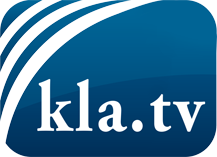 lo que los medios de comunicación no deberían omitir ...poco escuchado – del pueblo para el pueblo ...cada viernes emisiones a las 19:45 horas en www.kla.tv/es¡Vale la pena seguir adelante!Para obtener una suscripción gratuita con noticias mensuales
por correo electrónico, suscríbase a: www.kla.tv/abo-esAviso de seguridad:Lamentablemente, las voces discrepantes siguen siendo censuradas y reprimidas. Mientras no informemos según los intereses e ideologías de la prensa del sistema, debemos esperar siempre que se busquen pretextos para bloquear o perjudicar a Kla.TV.Por lo tanto, ¡conéctese hoy con independencia de Internet!
Haga clic aquí: www.kla.tv/vernetzung&lang=esLicencia:    Licencia Creative Commons con atribución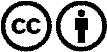 ¡Se desea la distribución y reprocesamiento con atribución! Sin embargo, el material no puede presentarse fuera de contexto.
Con las instituciones financiadas con dinero público está prohibido el uso sin consulta.Las infracciones pueden ser perseguidas.